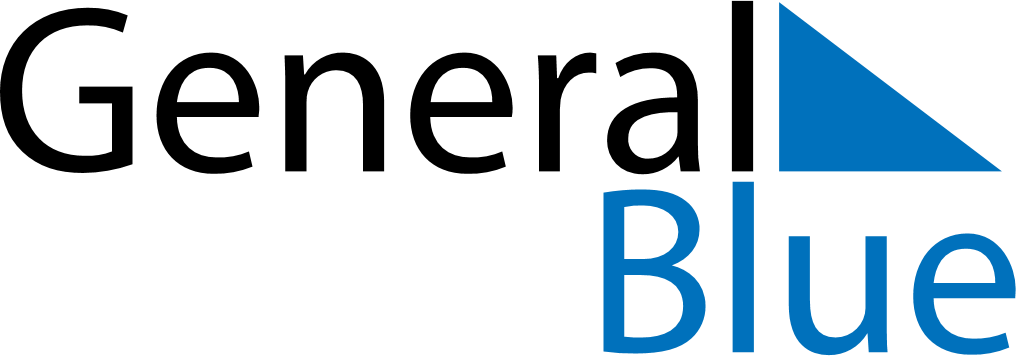 November 2024November 2024November 2024November 2024November 2024November 2024Beichengqu, Inner Mongolia, ChinaBeichengqu, Inner Mongolia, ChinaBeichengqu, Inner Mongolia, ChinaBeichengqu, Inner Mongolia, ChinaBeichengqu, Inner Mongolia, ChinaBeichengqu, Inner Mongolia, ChinaSunday Monday Tuesday Wednesday Thursday Friday Saturday 1 2 Sunrise: 6:57 AM Sunset: 5:24 PM Daylight: 10 hours and 27 minutes. Sunrise: 6:58 AM Sunset: 5:23 PM Daylight: 10 hours and 24 minutes. 3 4 5 6 7 8 9 Sunrise: 6:59 AM Sunset: 5:22 PM Daylight: 10 hours and 22 minutes. Sunrise: 7:00 AM Sunset: 5:21 PM Daylight: 10 hours and 20 minutes. Sunrise: 7:01 AM Sunset: 5:19 PM Daylight: 10 hours and 18 minutes. Sunrise: 7:03 AM Sunset: 5:18 PM Daylight: 10 hours and 15 minutes. Sunrise: 7:04 AM Sunset: 5:17 PM Daylight: 10 hours and 13 minutes. Sunrise: 7:05 AM Sunset: 5:16 PM Daylight: 10 hours and 11 minutes. Sunrise: 7:06 AM Sunset: 5:15 PM Daylight: 10 hours and 9 minutes. 10 11 12 13 14 15 16 Sunrise: 7:07 AM Sunset: 5:14 PM Daylight: 10 hours and 6 minutes. Sunrise: 7:08 AM Sunset: 5:13 PM Daylight: 10 hours and 4 minutes. Sunrise: 7:10 AM Sunset: 5:12 PM Daylight: 10 hours and 2 minutes. Sunrise: 7:11 AM Sunset: 5:11 PM Daylight: 10 hours and 0 minutes. Sunrise: 7:12 AM Sunset: 5:11 PM Daylight: 9 hours and 58 minutes. Sunrise: 7:13 AM Sunset: 5:10 PM Daylight: 9 hours and 56 minutes. Sunrise: 7:14 AM Sunset: 5:09 PM Daylight: 9 hours and 54 minutes. 17 18 19 20 21 22 23 Sunrise: 7:15 AM Sunset: 5:08 PM Daylight: 9 hours and 52 minutes. Sunrise: 7:17 AM Sunset: 5:07 PM Daylight: 9 hours and 50 minutes. Sunrise: 7:18 AM Sunset: 5:07 PM Daylight: 9 hours and 49 minutes. Sunrise: 7:19 AM Sunset: 5:06 PM Daylight: 9 hours and 47 minutes. Sunrise: 7:20 AM Sunset: 5:05 PM Daylight: 9 hours and 45 minutes. Sunrise: 7:21 AM Sunset: 5:05 PM Daylight: 9 hours and 43 minutes. Sunrise: 7:22 AM Sunset: 5:04 PM Daylight: 9 hours and 42 minutes. 24 25 26 27 28 29 30 Sunrise: 7:23 AM Sunset: 5:04 PM Daylight: 9 hours and 40 minutes. Sunrise: 7:24 AM Sunset: 5:03 PM Daylight: 9 hours and 38 minutes. Sunrise: 7:26 AM Sunset: 5:03 PM Daylight: 9 hours and 37 minutes. Sunrise: 7:27 AM Sunset: 5:02 PM Daylight: 9 hours and 35 minutes. Sunrise: 7:28 AM Sunset: 5:02 PM Daylight: 9 hours and 34 minutes. Sunrise: 7:29 AM Sunset: 5:02 PM Daylight: 9 hours and 32 minutes. Sunrise: 7:30 AM Sunset: 5:01 PM Daylight: 9 hours and 31 minutes. 